CURRICULUM VITAE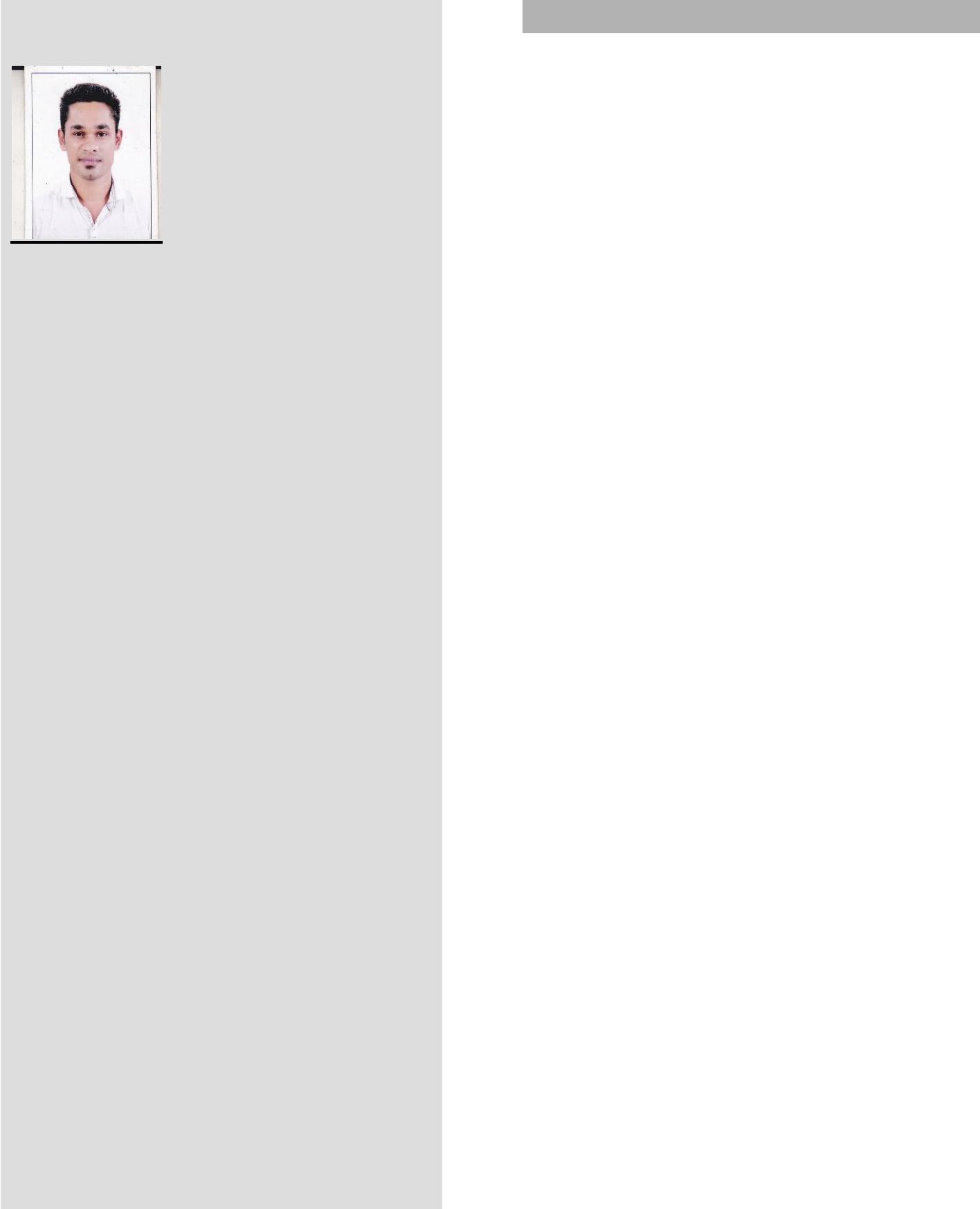 JERIN JAMESPhone Number+971 - 565892348E mail : jerinjames1818@gmail.comPersonal DetailsFather’s NameMr. JamesMothers NameMrs. JancyReligionChristian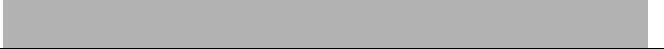 CAREER OBJECTIVETo put my abilities learning skills to best of us and make my effective contribution to an organization for a bright and rewarding career.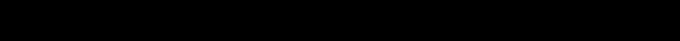 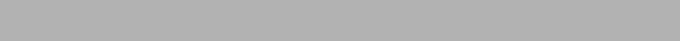 ACADEMIC DETAILSBACHELOR OF HOTEL MANAGEMENT (BHM)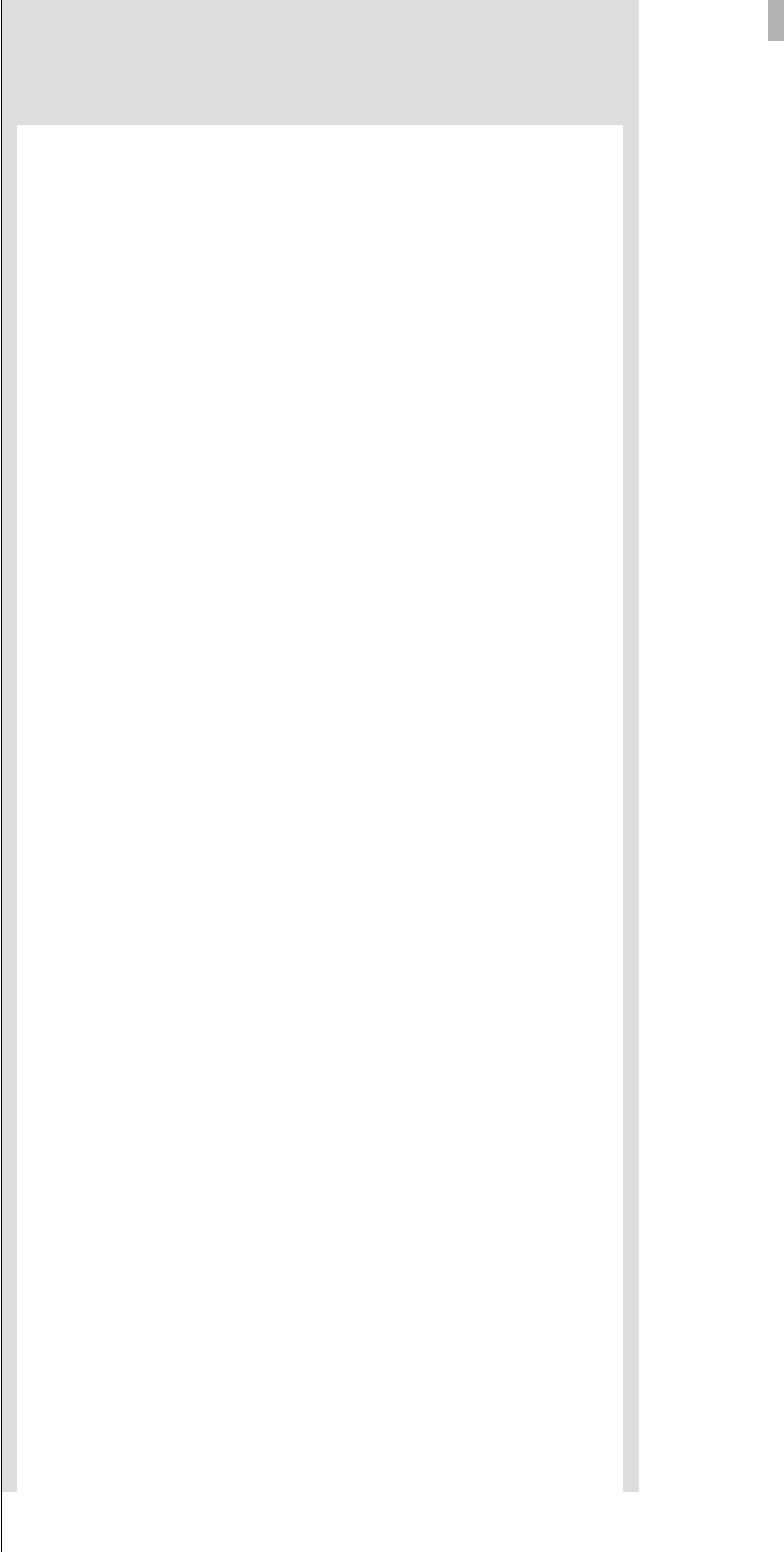 Nationality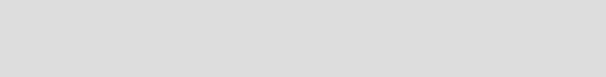 Indian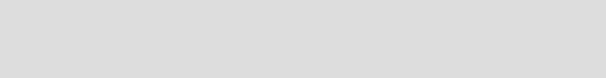 Passport no – N8592762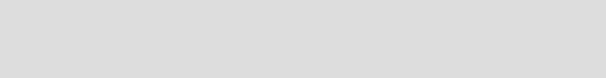 Expiry date – 10/03/2026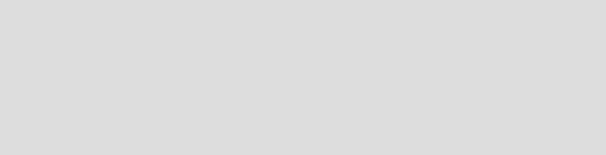 Date of birth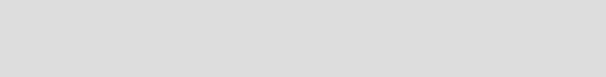 17/10/1991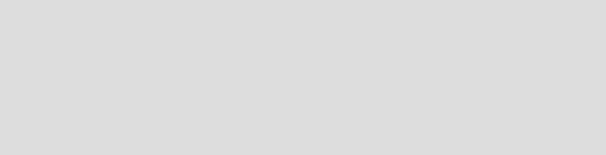 Marital Status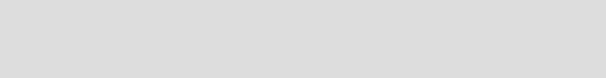 Single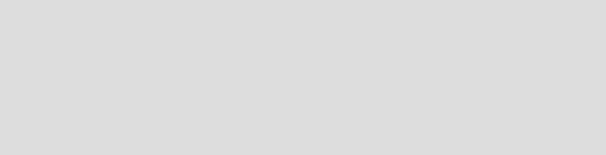 Linguistic AbilitiesDate	: 18/08/2018Place	: Sharjah, UAEPROFESSIONAL EXPERIENCE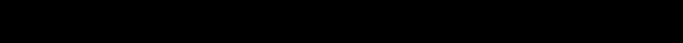 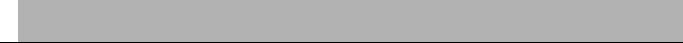 TGI FRIDAYS BANGALORE as service steward from 07/02/2012 to 10/02/2013.UDAY SUITES SHANGHUMUGHAM as senior steward from 08/062013 to 08/06/2015.ACHAYAN’S RESTAURANT PALAKKAD, KERALA as RESTAURANT MANAGER from 18/06/ 2015 to 18/06/2016.REGENCY HEALTH CARE CENTER.DUBAI as Assistant Administratorfrom 01/02/2017 to 13/10/2017SHERATON SHARJAH BEACH RESORT & SPA as F&B waiter from 01/11/2017 to 07/08/2018UAE Driving license, License No. 3745434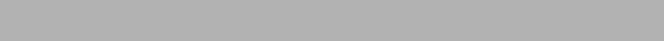 INTEREST AND ACTIVITIESInterested in travelingInterested in listening musicConducted in IPL word cup out door catering which held in Bangalore2nd price holder in India international waiter’s race for the salver relay race whichheld at the uday samudra hotel kovalam.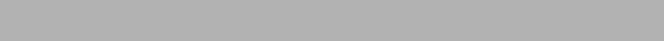 DECLARATIONI hereby declare that the above information given are true to the best of my knowledge.JERIN JAMESInstituteInstituteInstituteInstitute:AMC College BangaloreYear of passYear of passYear of passYear of pass:2009 - 2013Plus TwoPlus TwoPlus TwoPlus TwoBoardBoard:Kerala Higher SecondaryBoardInstituteInstituteInstituteInstitute:G V H S S ThattakuzhaYear of PassYear of PassYear of PassYear of Pass:2009SSLCSSLCBoardBoardBoardBoard:Kerala State BoardSchoolSchoolSchoolSchool:G S H S S  Meladoor TrissurYear of PassYear of PassYear of PassYear of Pass:2007English:Read, Write and speakHindi:Read, Write and speakHindi:Read, Write and speakMalayalam :Malayalam :Read, Write and speakMalayalam :Malayalam :Read, Write and speakTamil:SpeakKannada:Speak